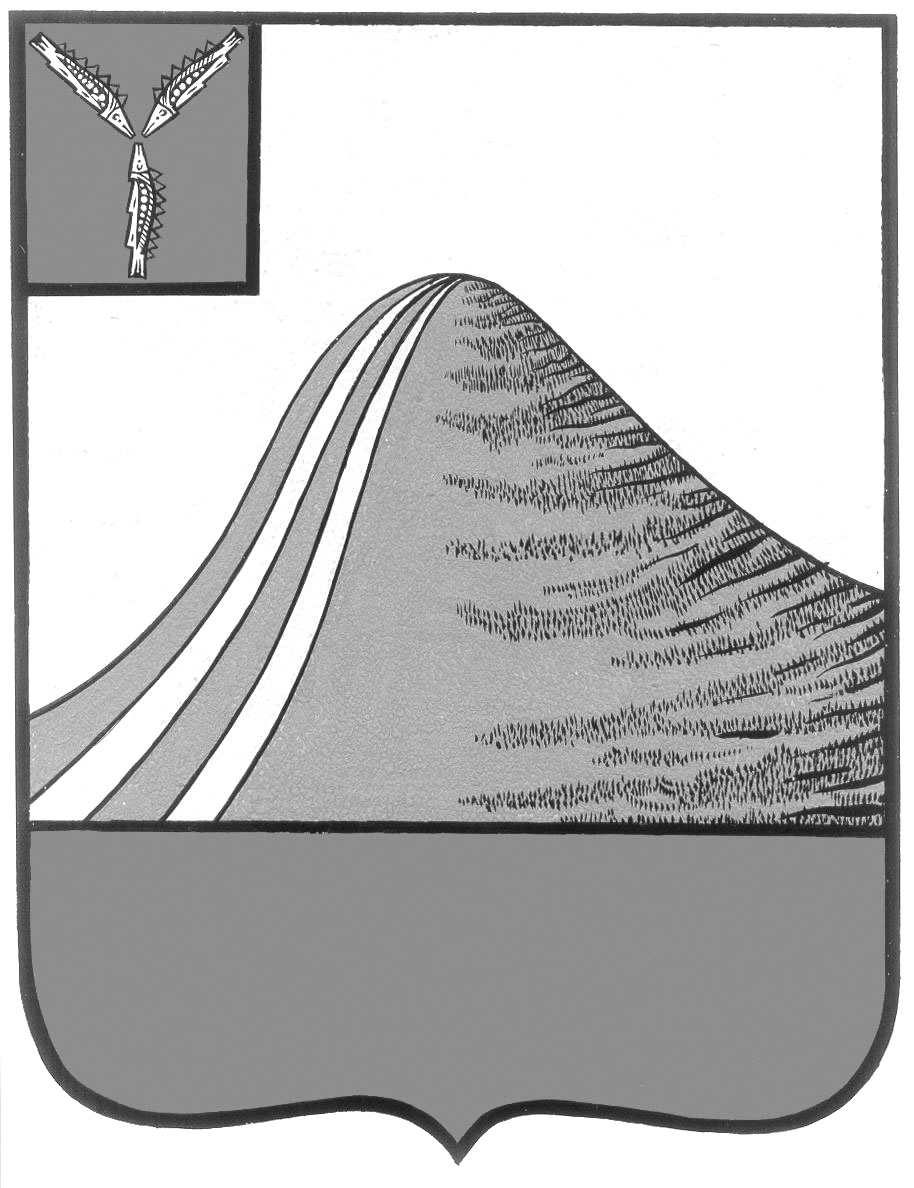 СОБРАНИЕ ЛЫСОГОРСКОГО МУНИЦИПАЛЬНОГО РАЙОНА САРАТОВСКОЙ ОБЛАСТИ пятого созываР Е Ш Е Н И Е от 29.05.2020 года  № 5/33р.п. Лысые Горы Об установлении ставки  единого налога на  вмененный доход для отдельных видов деятельности  В соответствии с Налоговым кодексом Российской Федерации, Уставом Лысогорского муниципального района, в целях предоставления поддержки организациям и индивидуальным предпринимателям, занятым в сферах деятельности, наиболее пострадавших в условиях ухудшения ситуации в связи с распространением новой коронавирусной инфекции, Собрание Лысогорского муниципального района  решило:1. Установить ставку единого налога на вмененный доход в размере 7,5 процентов для организаций и индивидуальных предпринимателей, осуществляющих следующие виды экономической деятельности:<*> Виды экономической деятельности в соответствии с распоряжением Правительства Российской Федерации от 24 ноября 2016 г. N 2496-р "О перечнях кодов видов деятельности в соответствии с ОКВЭД и кодов услуг в соответствии с ОКПД, относящихся к бытовым услугам".2. Настоящее решение вступает в силу со дня его официального опубликования, распространяется на правоотношения, возникшие с 1 апреля 2020 года, и действует по 31 декабря 2020 года.        3. Контроль за исполнением настоящего решения возложить на председателя  комиссии Собрания  Лысогорского муниципального района по бюджетно-финансовой политике, экономическому развитию и  использованию собственности района Одинокова В.Е. Председатель СобранияЛысогорского муниципального района                               В.А. КузенковN п/пНаименование вида экономической деятельностиКод ОКВЭД ОК 029-2014 (КДЕС Ред. 2)1.Оказание бытовых услуг<*>2.Деятельность по предоставлению мест для временного проживания553.Деятельность по предоставлению продуктов питания и напитков564.Торговля розничная прочими бытовыми изделиями в специализированных магазинах47.55.Торговля розничная товарами культурно-развлекательного назначения в специализированных магазинах47.66.Торговля розничная прочими товарами в специализированных магазинах47.7  за исключением 47.73 и 47.74